Особенности организации средыдля развития логико-математических представлений у детей старшей логопедической группы «Солнышко»В старшем дошкольном возрасте важно развивать любые проявления самостоятельности, самоорганизации, самооценки, самоконтроля, самопознания, самовыражения. Характерной особенностью старших дошкольников является появление интереса к проблемам, выходящим за рамки личного опыта. Это находит отражение в среде группы, в которую вносится содержание, расширяющее личный опыт ребенка.В группе специальное место и оборудование выделено для игротеки. В ней находятся игровые материалы, способствующие речевому, познавательному и математическому развитию детей. Это дидактические, развивающие и логико-математические игры, направленные на развитие логического действия сравнения, логических операций классификации, сериации, узнавание по описанию, воссоздание, преобразование, ориентировку по схеме, модели; на осуществление контрольно-проверочных действий («Так бывает?», «Найди ошибки художника»), на следование и чередование и др.Например, для развития логики используются игры с логическими блоками Дьенеша, другие игры: «Логический поезд», «Логический домик», «Уникуб», «Найди отличия», игры на развитие умений счетной и вычислительной деятельности, направленные также на развитие психических процессов, в особенности внимания, памяти, мышления. На 2015-2016 учебный год педагогами группы разработан перспективный план подгрупповых занятий с детьми с «Кубиками Никитина – «Сложи узор2». Для этого были приобретены альбомы и кубики в количестве 10 штук. Работа в этом направлении осуществляется согласно плану.Для организации детской деятельности используются разнообразные развивающие игры, дидактические пособия, материалы, позволяющие «потренировать» детей в установлении отношений, зависимостей: мягкие модули с цифрами и геометрическими фигурами; музыкально-дидактические плакат «Цифры, знаки, фигуры».  Соотношение игровых и познавательных мотивов в данном возрасте определяет, что наиболее успешным процесс познания будет в ситуациях, требующих сообразительности, познавательной активности, самостоятельности детей. Используемые материалы и пособия содержат элемент «неожиданности», «проблемности». При их создании учитывался имеющийся опыт детей; что позволило организовать различные варианты действий и игр.Традиционно используются разнообразные развивающие игры (на плоскостное и объемное моделирование), в которых дети не только выкладывают картинки, конструкции по образцам, но и самостоятельно придумывают и составляют силуэты. В старшей группе представлены разные варианты игр на воссоздание («Танграм», «Монгольская игра», «Листик», «Пентамино», «Колумбово яйцо» и др.).Развитие словесно-логического мышления и логических операций (прежде всего обобщения) позволяет детям 5—6 лет подойти к освоению числа. Дошкольники начинают осваивать способ образования и состав числа, сравнение чисел, выкладывают счетные палочки, рисуют модель «Домик чисел».Для накопления опыта действий со множествами используются логические блоки, палочки Кюизенера, специальные наглядные пособия, позволяющие осваивать умения выделять значимые свойства («Поиск заповедного клада», «На золотом крыльце», «Давайте вместе поиграем» и др.).Для развития рече-мыслительной деятельности (что актуально для логопедической группы) используются различные тетради с индивидуальными заданиями («Веселый карандаш», «Логика», «Ориентировка в пространстве» и др).Вариативность средств измерения (часов разных видов, календарей, линеек и т. п.) активизирует поиск общего и различного, что способствует обобщению представлений о мерах и способах измерения. Данные пособия применяются в самостоятельной и совместной со взрослым деятельности детей. Материалы, вещества присутствуют в достаточном количестве, эстетично представлены (хранятся в одинаковых прозрачных коробках, емкостях в постоянном месте); это позволяет экспериментировать с ними (измерять, взвешивать, пересыпать и т. п.). Предусмотрено представление контрастных проявлений свойств (большие и маленькие, тяжелые и легкие камни; высокие и низкие сосуды для воды). Материалы и вещества эстетически оформлены в центре воды и песка. Для подгрупповых занятий приобретен комплект предметов для занятий с кинетическим песком.Для организации совместной деятельности с родителями был проведен конкурс на создание лучшей математической игры для детей. Родители приняли активной участие. В результате в группе был создан уголок математических игр, созданных своими руками. Игра «Рыболов» Сони С. – заняла 1место в конкурсе внутри ДОУ.Повышение детской самостоятельности и познавательных интересов определяет более широкое применение в данной группе познавательной литературы (детских энциклопедий). Наряду с художественной литературой в книжном уголке представлена справочная, познавательная литература, общие и тематические энциклопедии для дошкольников. Воспитатель показывает детям, как из книги можно получить ответы на самые сложные и интересные вопросы. Хорошо иллюстрированная книга становится источником новых интересов дошкольника.Интерес детей к головоломкам может поддерживаться за счет размещения в игротеке веревочных головоломок, шнуровок, мозаик, игр на передвижение.Для индивидуальной работы с детьми, уточнения и расширения их математических представлений используются дидактические пособия и игры: «Самолеты», «Пляшущие человечки», «Постройка города», «Маленький дизайнер», «Цифра-домино», «Прозрачная цифра» и др. Оформлена зона детского экспериментирования с широким спектром различных инструментов, необходимой литературой и описанием опытов. Непосредственно образовательная деятельность для развития математических способностей у детей осуществляется при помощи методического пособия Л.Г.Петерсон «Игралочка». Содержит краткое описание концепции, программы и проведения занятий с детьми в соответствии с новыми требованиями к организации занятий по дидактической системе деятельностного метода.  В комплект пособия входит: методические рекомендации к проведению занятий с детьми, демонстрационный и раздаточный материалы, тетради с печатной основой «Игралочка», для организации индивидуальной работы с детьми.В учебной зоне группы находится большая магнитная доска, что позволяет широко применять различные магнитные пособия и игры.Для просмотра презентаций и фильмов математической направленности в группе представлены следующие средства ИКТ: ноутбук, экран, проектор; аудиотека, видеотека, набор компьютерных математических игр для старших дошкольников.К концу старшего дошкольного возраста дети уже имеют некоторый опыт освоения математических деятельностей (вычисления, измерения) и обобщенных представлений о форме, размере, пространственных и временных характеристиках; также у детей начинают складываться обобщенные представления о числе. Старшие дошкольники проявляют интерес к логическим и арифметическим задачам, головоломкам; успешно решают логические задачи на обобщение, классификацию, сериацию.Освоенные представления начинают обобщаться и трансформироваться. Дети уже способны понять некоторые более абстрактные термины: число, время; начинают понимать транзитивность отношений, самостоятельно выделять характеристические свойства при группировке множеств и т. п. Значительно совершенствуется понимание неизменности количества, величины (принцип, или правило, сохранения величины): дошкольники выделяют и понимают противоречия в данных ситуациях и пытаются найти им объяснения.Развитие произвольности, планирования позволяет более широко применять игры с правилами — шашки, шахматы, нарды и т. п.Палёнова О.В.Воспитатель группы «Солнышко»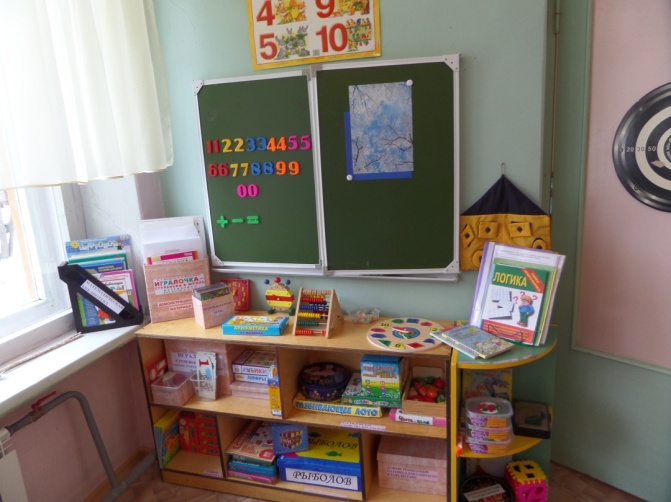 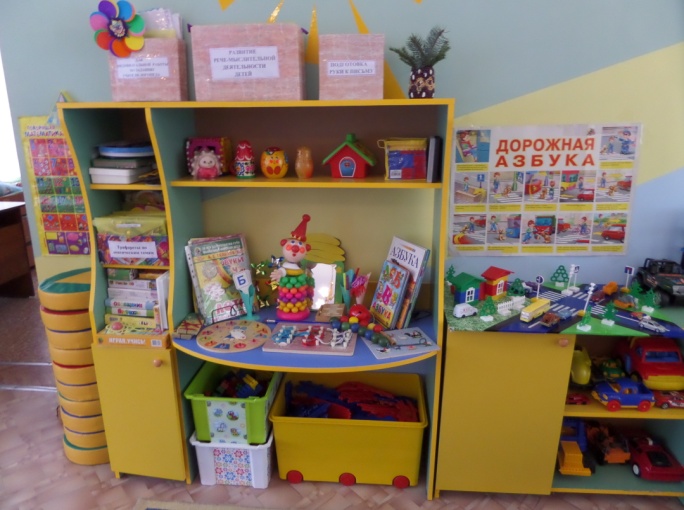 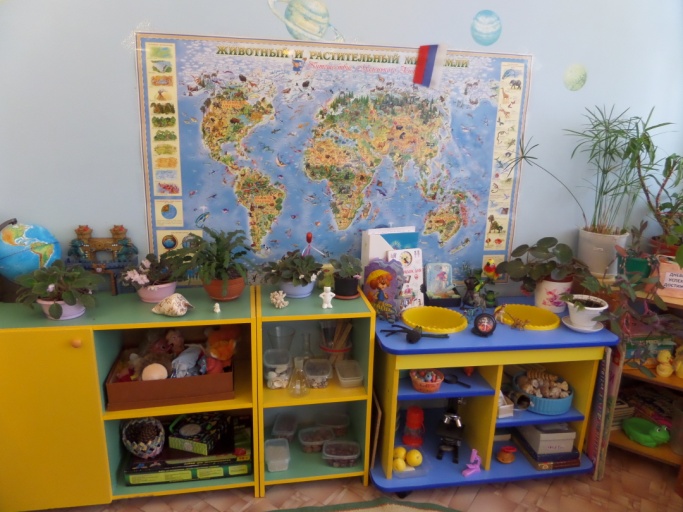 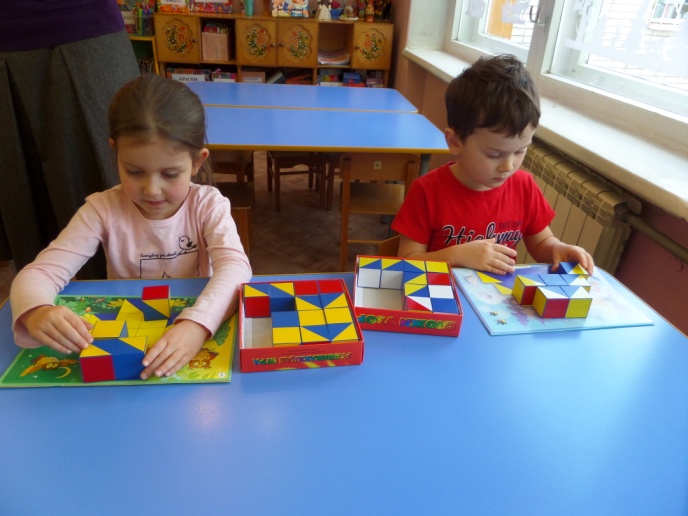 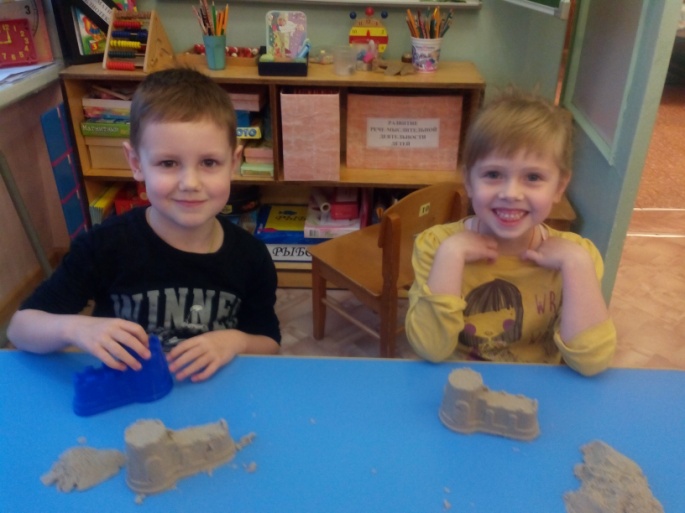 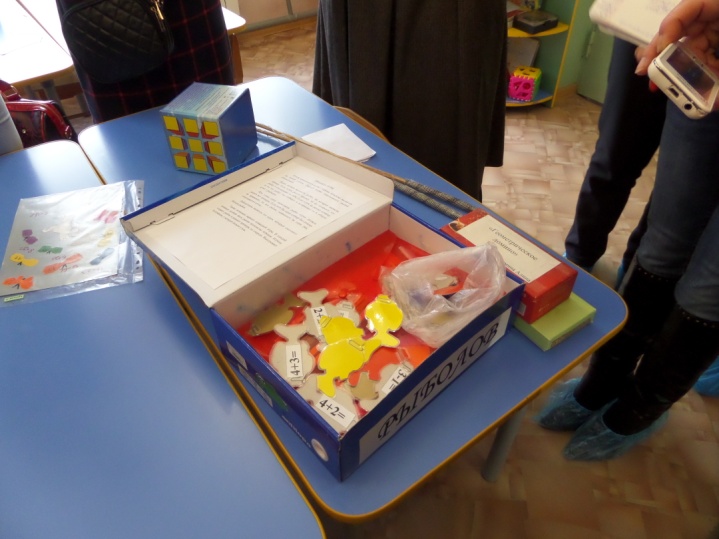 